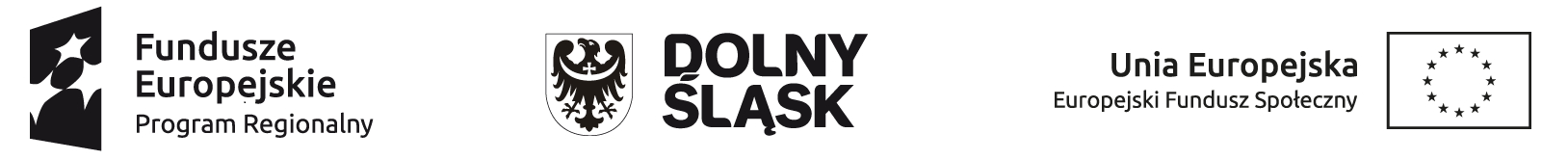 Dolnośląski Wojewódzki Urząd Pracy pełniący rolę Instytucji Pośredniczącej Regionalnego Programu Operacyjnego Województwa Dolnośląskiego 2014-2020 ogłasza nabór wniosków o dofinansowanie realizacji projektów ze środków Europejskiego Funduszu Społecznego w ramach Regionalnego Programu Operacyjnego Województwa Dolnośląskiego 2014-2020Oś priorytetowa 8 Rynek pracyDziałanie 8.4 Godzenie życia zawodowego i prywatnegoPoddziałanie 8.4.1 Godzenie życia zawodowego i prywatnego – konkursy horyzontalneNr konkursu: RPDS.08.04.01-IP.02-02-339/19Informacje ogólne:Nabór w trybie konkursowym w ramach Regionalnego Programu Operacyjnego Województwa Dolnośląskiego 2014-2020 (RPO WD 2014-2020).Konkurs nie został podzielony na rundy, o których mowa w art. 39 ust. 3 ustawy dnia 11 lipca 2014 r. o zasadach realizacji programów w zakresie polityki spójności finansowanych w perspektywie finansowej 2014-2020.Konkurs ma charakter horyzontalny, tzn. nabór wniosków o dofinansowanie przeznaczony jest dla wszystkich Beneficjentów przewidzianych do aplikowania w Działaniu 8.4 – typ projektów A. Konkurs obejmuje projekty realizowane na obszarze województwa dolnośląskiego.Pełna nazwa i adres właściwej instytucji organizującej konkurs:Instytucją Organizującą Konkurs jest Dolnośląski Wojewódzki Urząd Pracy - Filia we Wrocławiu, al. Armii Krajowej 54, 50-541 Wrocław.Przedmiot konkursu, w tym typy projektów podlegające dofinansowaniu:Konkurs dotyczy naboru projektów składanych w ramach typu operacji 8.4.A., tj.  projektów na rzecz aktywizacji zawodowej osób opiekujących się dziećmi w wieku do lat 3 poprzez tworzenie i rozwijanie miejsc opieki nad dziećmi do lat 3 zgodnie z ustawą o opiece nad dziećmi w wieku do lat 3 oraz pokrywanie kosztów opieki w tym:tworzenie nowych miejsc opieki nad dziećmi do lat 3, w tym dostosowanych do potrzeb dzieci z niepełnosprawnościami w istniejących lub nowo tworzonych instytucjonalnych formach opieki przewidzianych ustawą o opiece nad dziećmi w wieku do lat 3, tj. w żłobkach, klubach dziecięcych oraz w ramach instytucji dziennego opiekuna;dostosowanie istniejących miejsc opieki nad dziećmi do lat 3 do potrzeb dzieci z niepełnosprawnościami w instytucjonalnych formach opieki przewidzianych ustawą o opiece nad dziećmi w wieku do lat 3;sfinansowanie kosztów usług bieżącej opieki nad dziećmi poprzez pokrycie kosztów opłat za pobyt dziecka w żłobku, klubie dziecięcym lub u dziennego opiekuna ponoszonych przez opiekunów dzieci lub pokrycie kosztów wynagrodzenia niani ponoszonych przez opiekunów dzieci do lat 3 wskazanych w Grupie docelowej/ ostatecznych odbiorcach wsparcia; aktywizacja zawodowa opiekunów dzieci do lat 3 realizowana jako element uzupełniający wsparcia wskazanego w lit. a-c. Możliwa jest realizacja poradnictwa zawodowego, szkoleń oraz kursów zawodowych dopasowanych do indywidualnych potrzeb uczestnika projektu w ramach aktywizacji zawodowej opiekunów dzieci do lat 3, tj. osób bezrobotnych lub osób biernych zawodowo pozostających poza rynkiem pracy ze względu na obowiązek opieki nad dziećmi do lat 3, w tym do osób, które przerwały karierę zawodową ze względu na urodzenie dziecka lub przebywających na urlopie wychowawczym w rozumieniu ustawy z dnia 26 czerwca 1974 r. – Kodeks pracy.Kategorią interwencji dla konkursu jest kategoria interwencji 105, która dotyczy równości kobiet i mężczyzn we wszystkich dziedzinach, w tym pod względem dostępu do zatrudnienia, rozwoju kariery zawodowej, godzenia życia zawodowego i prywatnego, a także promowania równego wynagrodzenia za taką samą pracę.Termin, od którego można składać wnioski:04.03.2019 r. od godz. 00:01Termin, do którego można składać wnioski:05.04.2019 r. do godz. 15:30Planowany termin rozstrzygnięcia konkursu:październik 2019 r.Typy beneficjentów:W ramach konkursu o dofinansowanie realizacji projektu mogą ubiegać się następujące podmioty:osoby prowadzące działalność gospodarczą, przedsiębiorcy,organizacje pracodawców, związki zawodowe, jednostki samorządu terytorialnego, w tym samorządowe jednostki organizacyjne, spółdzielnie, samodzielne publiczne zakłady opieki zdrowotnej, organizacje pozarządowe, wspólnoty mieszkaniowe, placówki systemu oświaty,      inne jednostki organizacyjne systemu oświaty niepubliczne.O dofinansowanie nie mogą ubiegać się podmioty, które podlegają wykluczeniu z możliwości otrzymania dofinansowania, w tym wykluczeniu, o którym mowa w art. 207 ust. 4 ustawy z dnia 27 sierpnia 2009 r. o finansach publicznych.Kwota przeznaczona na dofinansowanie projektów w konkursie:Kwota środków europejskich przeznaczona na konkurs wynosi 6 466 614 EUR (27 824 547 PLN).Alokacja podana w ogłoszeniu została przeliczona po kursie Europejskiego Banku Centralnego (EBC) z dnia 28.12.2018 r. (1 euro = 4,3028 PLN). Mając na uwadze fakt, iż alokacja w ramach Programu określona jest w Euro, Instytucja Organizująca Konkurs zastrzega możliwość zmiany kwoty przeznaczonej na dofinansowanie projektów wyrażonej w PLN w wyniku zmiany kursu walutowego.Minimalna wartość projektu:Nie dotyczy.Maksymalna wartość projektu:Nie dotyczy.Maksymalny dopuszczalny poziom dofinansowania projektu lub maksymalna dopuszczalna kwota dofinansowania projektu:Maksymalny dopuszczalny poziom dofinansowania UE wydatków kwalifikowalnych na poziomie projektu wynosi 85%.Maksymalny poziom dofinansowania całkowitego wydatków kwalifikowalnych na poziomie projektu (środki UE) wynosi 85%.Minimalny wkład własny beneficjenta jako % wydatków kwalifikowalnych:Minimalny udział wkładu własnego Beneficjenta w ramach konkursu wynosi 15% wydatków kwalifikowalnych projektu.Środki odwoławcze przysługujące wnioskodawcy:Procedurę odwoławczą reguluje ustawa z dnia 11 lipca 2014 r. o zasadach realizacji programów w zakresie polityki spójności finansowanych w perspektywie finansowej 2014-2020. Procedura odwoławcza została szczegółowo opisana w Regulaminie konkursu.Termin, miejsce i forma składania wniosków o dofinansowanie projektu:Wnioskodawca wypełnia wniosek o dofinansowanie za pośrednictwem Systemu Obsługi Wniosków Aplikacyjnych (SOWA EFS RPDS), który jest dostępny poprzez stronę: adres strony internetowej generatora SOWA EFS RPDS. System ten umożliwia tworzenie, edycję oraz wydruk wniosków o dofinansowanie, a także zapewnia możliwość ich złożenia. Wniosek powinien zostać złożony wyłącznie w systemie SOWA EFS RPDS w terminie od godz. 00:01 dnia 04.03.2019 r. do godz. 15:30 dnia 05.04.2019 r.IOK nie przewiduje możliwości skrócenia terminu składania wniosków.System SOWA jest dostosowany do potrzeb użytkowników z niepełnosprawnościami, a szczegółowe informacje w tym zakresie znajdują się w zakładce DOSTĘPNOŚĆ na stronie internetowej adres strony internetowej generatora SOWA EFS RPDS.Oświadczenia zawarte we wniosku o dofinansowanie projektu są składane pod rygorem odpowiedzialności karnej za składanie fałszywych zeznań, z wyjątkiem oświadczenia, o którym mowa w art. 41 ust. 2 pkt. 7c ustawy. Oświadczenia zawierają klauzulę następującej treści: „Jestem świadomy odpowiedzialności karnej za złożenie fałszywych oświadczeń”. Klauzula ta zastępuje pouczenie właściwej instytucji o odpowiedzialności karnej za składanie fałszywych zeznań.Instrukcja wypełniania wniosku o dofinansowanie realizacji projektu w ramach Regionalnego Programu Operacyjnego Województwa Dolnośląskiego 2014-2020 oraz Instrukcja użytkownika Systemu Obsługi Wniosków Aplikacyjnych  EFS w ramach Regionalnego Programu Operacyjnego  Województwa Dolnośląskiego 2014-2020 dla Wnioskodawców / Beneficjentów zamieszczone są na stronie: adres strony internetowej generatora SOWA EFS RPDS w zakładce „Pomoc”.Sposób i miejsce udostępnienia regulaminu konkursu:Wszystkie kwestie dotyczące naboru ogłoszonego przez Dolnośląski Wojewódzki Urząd Pracy w formie elektronicznej opisane zostały w Regulaminie konkursu, który dostępny jest wraz z ogłoszeniem i załącznikami na stronie internetowej www.rpo.dwup.pl oraz na portalu Funduszy Europejskich www.funduszeeuropejskie.gov.pl.